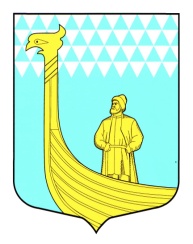 СОВЕТ   ДЕПУТАТОВМУНИЦИПАЛЬНОГО ОБРАЗОВАНИЯВЫНДИНООСТРОВСКОГО СЕЛЬСКОГО ПОСЕЛЕНИЯВОЛХОВСКОГО МУНИЦИПАЛЬНОГО ОБРАЗОВНИЕЛЕНИНГРАДСКОЙ ОБЛАСТИчетвертого созываРЕШЕНИЕ«01» октября   2019 года                                                   № 7 Об объявлении конкурса на замещение должности  главы  администрации муниципального  образования Вындиноостровское сельское  поселение Волховского муниципального района  Ленинградской  областиВ соответствии со статьей 37 Федерального закона Российской Федерации от 06.10.2003 года № 131-ФЗ «Об общих принципах организации местного самоуправления в Российской Федерации», областным законом Ленинградской области от 11.03.2008 года № 14-оз «О правовом регулировании муниципальной службы в Ленинградской области», Уставом муниципального образования Вындиноостровское сельское поселение Волховского муниципального района Ленинградской области, Совет депутатов муниципального образования Вындиноостровское сельское поселение Волховского муниципального района Ленинградской области решил:	1. Объявить конкурс на замещение должности главы администрации муниципального образования Вындиноостровское сельское поселение Волховского муниципального района Ленинградской области (далее по тексту – Конкурс).	2.  Назначить дату, время и место проведения  Конкурса:«30» октября    2019 года, в  15 00  часов, каб. № 3, администрации МО Вындиноостровское сельское поселение по адресу: деревня Вындин Остров, ул. Школьная, д.1-а, Волховский район, Ленинградская область .	3. Установить общее число членов конкурсной комиссии для проведения конкурса на замещение должности главы администрации муниципального образования Вындиноостровское сельское поселение Волховского муниципального района Ленинградской области (далее по тексту – конкурсная комиссия) –   6  ( шесть ) человек, в том числе от муниципального образования Вындиноостровское сельское поселение Волховского муниципального района Ленинградской области 1/2 (одна вторая) членов конкурсной комиссии.	4. Назначить членов конкурсной комиссии для проведения Конкурса от муниципального образования Вындиноостровское сельское поселение Волховского муниципального района Ленинградской области согласно Приложению № 1 к настоящему решению.	5. Установить:- место нахождения конкурсной комиссии: деревня Вындин Остров, ул. Школьная, 1-а, Волховский район, Ленинградская область, (здание администрации, каб. № 3);- место, порядок и срок подачи претендентами письменного заявления и конкурсной документации на участие в первом этапе конкурса:1) место приема – дер. Вындин Остров, ул. Школьная, 1-а, Волховский район, Ленинградская область, каб. № 2;2) прием от претендентов письменных заявлений и конкурсной документации на участие в конкурсе осуществляется в рабочие дни с 10 00 до 1300 часов и с 14 00 до16 00 часов;3)  начало приема от претендентов письменных заявлений и конкурсной документации на участие в конкурсе – «10» октября 2019 года с 10 00 часов;4) окончание приема от претендентов письменных заявлений и конкурсной документации на участие в конкурсе – «21  » октября   2019 года до 16 00 часов.6. Утвердить проект контракта с главой администрации муниципального образования Вындиноостровское сельское поселение Волховского муниципального района  Ленинградской области согласно Приложению № 2 к настоящему решению.7. Направить главе администрации Волховского муниципального района Ленинградской области настоящее решение и обращение с предложением представить кандидатов в члены конкурсной комиссии в количестве 1/2 (одной второй) от общего числа членов конкурсной комиссии (Приложение № 3 к настоящему решению).	8. Настоящее решение подлежит официальному опубликованию в газете «Волховские огни» и размещению на официальном сайте.9. Настоящее решение вступает в силу на следующий день после его официального опубликования в газете «Волховские огни».Глава муниципального образованияВындиноостровское сельское поселениеВолховского муниципального района       Ленинградской области                                                          Э.АлексашкинУТВЕРЖДЕНОрешением Совета депутатовмуниципального образованияВындиноостровское сельское поселениеВолховского муниципального районаЛенинградской областиот «01» октября 2019 года № 7Приложение № 1Составкомиссии для проведения конкурса на замещение должности главы администрациимуниципального образования  Вындиноостровское сельское поселение Волховского муниципального района Ленинградской области(одна вторая членов от муниципального образования  Вындиноостровское сельское поселение)Главе администрацииВолховского муниципального районаЛенинградской областиБрицуну А.В                                               Уважаемый Алексей Викторович!В соответствии с Положением о порядке проведения конкурса на замещение должности главы администрации муниципального образования Вындиноостровское сельское поселение Волховского муниципального района Ленинградской области, утвержденным решением Совета депутатов муниципального образования Вындиноостровское сельское поселение Волховского муниципального района Ленинградской области от « 28 »  октября 2014 года № 12 и на основании решения Совета депутатов муниципального образования Вындиноостровское сельское поселение Волховского муниципального района Ленинградской области от «_28___» октября 2014 года № 13 «Об объявлении конкурса на замещение должности главы администрации муниципального образования Вындиноостровское сельское поселение Волховского муниципального района Ленинградской области» в целях оценки профессиональной компетентности и деловых качеств кандидатов на должность главы администрации при проведении конкурсных процедур прошу Вас представить кандидатов в члены конкурсной комиссии в количестве 3-х  (трех) человек (одной второй от общей численности конкурсной комиссии) для последующего назначения их в состав конкурсной комиссии Советом депутатов муниципального образования Вындиноостровское сельское поселение Волховского муниципального района Ленинградской области.Приложение:Положение о порядке проведения конкурса на замещение должности главы администрации муниципального образования Вындиноостровское сельское поселение Волховского муниципального района Ленинградской области на  9  листах;Решение Совета депутатов  муниципального образования  Вындиноостровское сельское поселение Волховского муниципального района Ленинградской области № ___ от « 01  » октября 2019 года «Об объявлении конкурса на замещение должности главы администрации муниципального образования Вындиноостровское сельское поселение Волховского муниципального района Ленинградской области» на __11_ листах. Глава муниципального образования Вындиноостровское сельское поселениеВолховского муниципального районаЛенинградской области                                                                  Э. Алексашкин№ п/пФ.И.О.замещаемая должность1Алексашкин Эдуард СергеевичГлава МО Вындиноостровское сельское поселение2Анисимова Маргарита СергеевнаДепутат МО Вындиноостровское сельское поселение3Налетов Илья АлександровичЗаместитель главы МО Вындиноостровское сельское поселение